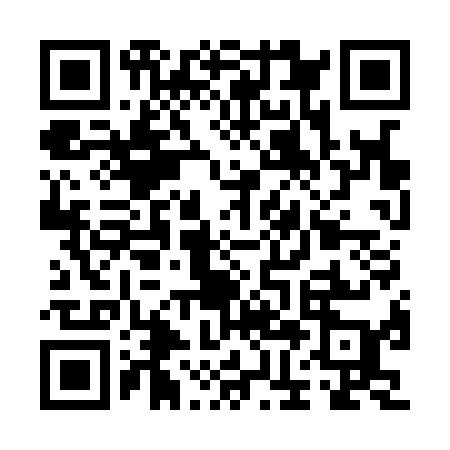 Ramadan times for Bridziai, LithuaniaMon 11 Mar 2024 - Wed 10 Apr 2024High Latitude Method: Angle Based RulePrayer Calculation Method: Muslim World LeagueAsar Calculation Method: HanafiPrayer times provided by https://www.salahtimes.comDateDayFajrSuhurSunriseDhuhrAsrIftarMaghribIsha11Mon4:514:516:5212:384:246:246:248:1912Tue4:484:486:5012:374:266:266:268:2113Wed4:454:456:4712:374:286:286:288:2314Thu4:424:426:4412:374:296:306:308:2515Fri4:404:406:4212:374:316:326:328:2716Sat4:374:376:3912:364:336:346:348:3017Sun4:344:346:3712:364:346:366:368:3218Mon4:314:316:3412:364:366:386:388:3419Tue4:284:286:3212:354:376:406:408:3620Wed4:254:256:2912:354:396:426:428:3921Thu4:224:226:2712:354:406:446:448:4122Fri4:194:196:2412:344:426:466:468:4323Sat4:164:166:2212:344:446:486:488:4624Sun4:134:136:1912:344:456:506:508:4825Mon4:104:106:1612:344:476:526:528:5126Tue4:074:076:1412:334:486:546:548:5327Wed4:044:046:1112:334:506:566:568:5628Thu4:004:006:0912:334:516:586:588:5829Fri3:573:576:0612:324:537:007:009:0130Sat3:543:546:0412:324:547:027:029:0331Sun4:514:517:011:325:558:038:0310:061Mon4:474:476:591:315:578:058:0510:082Tue4:444:446:561:315:588:078:0710:113Wed4:414:416:541:316:008:098:0910:144Thu4:374:376:511:316:018:118:1110:175Fri4:344:346:491:306:038:138:1310:196Sat4:304:306:461:306:048:158:1510:227Sun4:274:276:441:306:058:178:1710:258Mon4:234:236:411:296:078:198:1910:289Tue4:204:206:391:296:088:218:2110:3110Wed4:164:166:361:296:098:238:2310:34